MARCH 22, 2018: WORLD TUBERCULOSIS DAYCalifornia Tuberculosis Controllers Association withSan Francisco Department of Public Health Ceremony & Third Annual SF Walk to End TBPlease join the San Francisco Department of Public Health Tuberculosis Control (SFDPH) in celebrating World Tuberculosis Day. 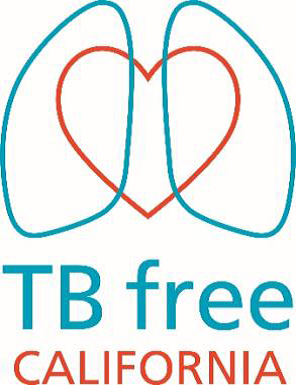 This year’s theme for World Tuberculosis Day was adapted from the global stop TB partnership: “Celebrating Leaders for a TB Free World.” We will honor North East Medical Services (NEMS) for their leadership in TB prevention. After this event, we will lead the 3rd Annual SF Walk to End TB, walking from NEMS Pacific Clinic to the Ferry Building. 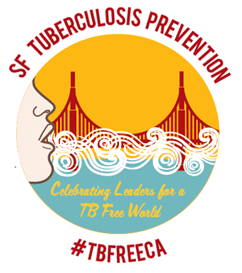 What: Ceremony celebrating NEMSSpeakers: Dr. Chris Keh (SFDPH), Dr. Jennifer Flood (CDPH), Dr. Jerry Jew (NEMS), Tanya Stevenson (Breathe California Golden Gate)Where: NEMS Pacific Clinic 728 Pacific Ave, Floor 2, San Francisco 94133  When: Thursday, March 22, 2018Ceremony, 9:00am –10:00am “SF Walk to End TB”, NEMS to Ferry Building, 10:30 – 11:00 AM 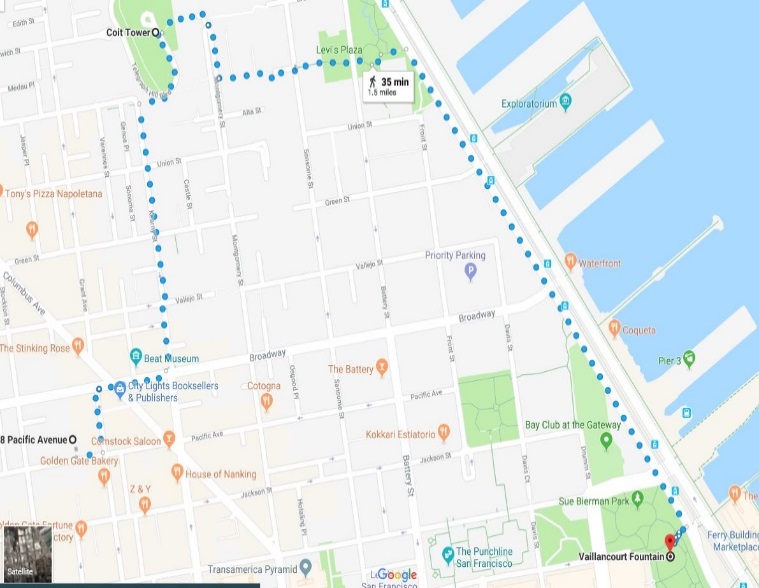 SF City Hall will join the yearly global initiative “Light up the World for TB” and be lit red on March 24th, 2018 in observance of World TB DayWalk Route: 35 minutes, 1.5 milesStart of Route: NEMS Pacific ClinicEnd of Route: Vaillancourt Fountain near Ferry BuildingContact Judith Thigpen at the California TB Controllers Association, www.ctca.org with questions about the walk.